General Evacuation Instructions (GEI)For all staff members and contractors- to be completed within 2 days of starting work in a specific work area and to be repeated annually. To be facilitated by a staff member that has been delegated to instruct the GEI and a record maintained by the Line Manager.Must also be completed if any structural changes occur in the work area within 1 month of those changes occurring.All Fields on this Form are MandatoryYou are not deemed as competent, unless you have completed this questionnaire. This form is to be retained by the work unit for auditing purposes – hard copy or electronic(Ref. BFS Regs 2008.S35 General evacuation instructions)Instruction Sheet for completion of General Evacuation Instruction ChecklistGeneral Evacuation Instructions are to be given:as soon as practicable but no later than 2 days after a person starts work in the building,at intervals of not more than 1 year, and.within 1 month, to each person working in the building, if there is a material change to:The location of a fire safety reference point for the building, orThe procedures for evacuating the building safely in the event of a fire or hazardous materials emergency.Any staff member who has a current GEI for the unit/building for which they are giving instruction can complete the instruction and sign this form.The Building Fire Safety Regulation 2008 requires records for all fire and evacuation instructions to be maintained.The instruction should outline the procedures for evacuating the building safely in the event of a fire or hazardous materials emergency; andThe location of the fire safety reference points for the building covering:the place that corresponds to the place in the building where the diagram is displayed;the route from the place mentioned in paragraph (a) to the nearest exit of the building;each exit of the building;any intercommunication devices in the common areas of the building;the manually operated fire alarms in the building;the fire fighting equipment in the building;each designated assembly area for the building;the route from each exit shown on the diagram to a designated assembly area.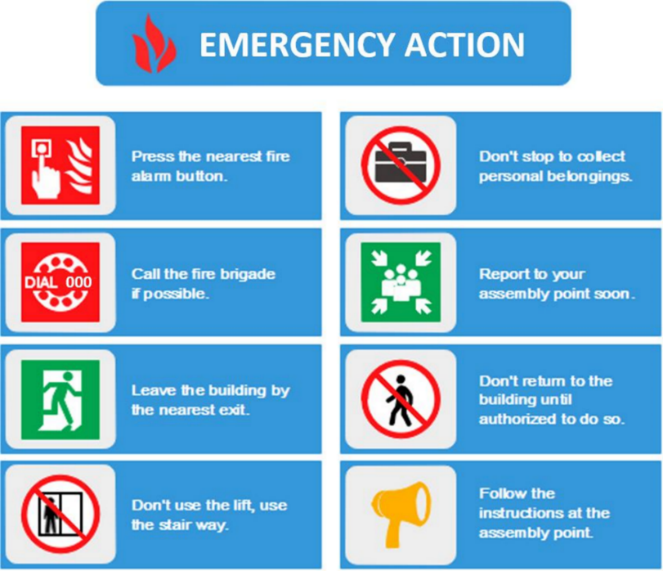 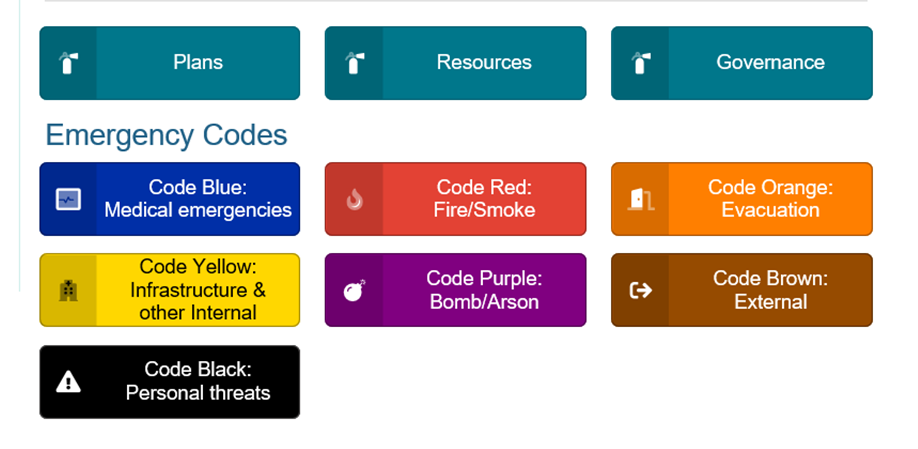 Evidence of Training CompletedEvidence of Training CompletedShow/Explain and explain evacuation signage including: exits, extinguishers, evacuation signs, maps and location of the designated assembly area.Show/Explain procedure to be followed in the event of fire and/or evacuation in work unitIdentify and briefly explain the roles of local fire Wardens (Emergency Officers)Show/Explain the means of escape from the building in the event of fire (Code orange evacuation can apply for other codes as well)Show/Explain location of firefighting equipment including: fire extinguishers, fire hose reels, albac mats etc.Show/Explain the use of local fire alarm devices e.g. use of manual call point, red WIP phones etc.Show/Explain the location of emergency manual and evacuation procedure for work unitRecall the RACE Acronym:REMOVE persons from immediate dangerALERT nearby staff and members of the public and call your site emergency numberCONFINE fire and smoke, close windows and doors (if safe to do so)EXTINGUISH and control the fire (if safe to do so)Staff Member’s name who 
provided Instructions:Staff Member’s name who 
provided Instructions:Date  I hereby declare and confirm that I have been provided with training in General Evacuation Instructions.Participant Full Name (Print):  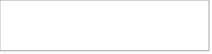 Signature of Participant:  		Date:             /            /    I hereby declare and confirm that I have been provided with training in General Evacuation Instructions.Participant Full Name (Print):  Signature of Participant:  		Date:             /            /    I hereby declare and confirm that I have been provided with training in General Evacuation Instructions.Participant Full Name (Print):  Signature of Participant:  		Date:             /            /    Work Unit:Facility: